    Illness / Incident Report Form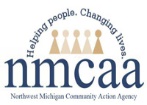 Policy: Complete the Illness/Incident Report form when a child experiences any of the following: Accidents, injuries, incidents, or when a child is too ill to remain in the group.  Staff will notify parent(s)/guardian(s) as soon as possible regarding an accident, injury, illness or incident involving their child. If emergency action is taken, make a verbal report to Licensing within 24 hours of the occurrence.  Submit a written BCAL-4605 Incident Report within 72 hours of the verbal report to the Department of Licensing. A copy will be sent to the Site Supervisor, Coach, and Program Support staff.  The original report shall be kept on file at the center.
CHECK ALL THAT APPLYIf Emergency Action Needed:  The center must make a verbal report to Licensing within 24 hours of the occurrence Submit BCAL-4605 to Licensing within 72 hours.Signature of Person Completing Report: _____________________________________________________	Date: ______________________Reference:  HSPPS 1302.41 (a) (b), R 400.8155 (1)6/23/21 White: Child’s File  Yellow: Program Support  Pink: Parent  Copy to Site Supervisor  and Coach   P:\Head Start Files\Admin\Pro-Man\Health\Illness Incident ReportChild’s Full Name:                                                 Child’s Full Name:                                                 Child’s Full Name:                                                 Child’s Full Name:                                                 Birthday:Date of Incident:Date of Incident:Time of Incident:              Name the Supervisor or Director Notified: SiteSiteClassroom Teacher:Staff Person Reporting the Incident:Staff Person Reporting the Incident:Staff Person Reporting the Incident:Staff Person Reporting the Incident:  Number of Staff Present:                                                                                                             Number of Staff Present:                                                                                                           Active Supervision Zone Illness/Incident occurred in:Active Supervision Zone Illness/Incident occurred in:Name the Staff Member (s) Located in the Active Supervision Zone at the time of Illness/Incident: Name the Staff Member (s) Located in the Active Supervision Zone at the time of Illness/Incident: Name the Staff Member (s) Located in the Active Supervision Zone at the time of Illness/Incident: Name the Staff Member (s) Located in the Active Supervision Zone at the time of Illness/Incident: Emergency Care Plan?     Yes     NoDescribe Emergency Care Plan:                                                                              See AttachedDescribe Emergency Care Plan:                                                                              See AttachedDescribe Emergency Care Plan:                                                                              See AttachedDescribe Emergency Care Plan:                                                                              See AttachedDescribe Emergency Care Plan:                                                                              See AttachedDescribe Emergency Care Plan:                                                                              See AttachedDescribe Emergency Care Plan:                                                                              See AttachedDescribe Emergency Care Plan:                                                                              See AttachedName of Parent/Guardian Notified:                 Name of Parent/Guardian Notified:                 Name of Parent/Guardian Notified:                 Name of Parent/Guardian Notified:                 Name of Parent/Guardian Notified:                 Time:Notified:  In Person         Phone     By Report Notified:  In Person         Phone     By Report Notified:  In Person         Phone     By Report Type of Illness:Allergic Reaction/AsthmaBreathing/No PulseDiaper RashDiarrhea/Stomach Ache/VomitingFaint/CollapseFever-Times Temp was Taken SeizureOther___________________________Possible COVID-19 related symptomsExplain______________________________________________________________________Type of Illness:Allergic Reaction/AsthmaBreathing/No PulseDiaper RashDiarrhea/Stomach Ache/VomitingFaint/CollapseFever-Times Temp was Taken SeizureOther___________________________Possible COVID-19 related symptomsExplain______________________________________________________________________Type of Illness:Allergic Reaction/AsthmaBreathing/No PulseDiaper RashDiarrhea/Stomach Ache/VomitingFaint/CollapseFever-Times Temp was Taken SeizureOther___________________________Possible COVID-19 related symptomsExplain______________________________________________________________________Body Part(s) Injured:Ankle/Foot/Knee/Leg/ToeArm/Finger/Hand/WristBackButtocks/GenitalsChin/Ears/Eyes/Face/Mouth/ToothCollar Bone/ShoulderDifficulty Breathing/LungsFront of Trunk/StomachHead Neck/ThroatWhole BodyOther __________________Type of Injury:Bit Cheek/Lip/Tongue               Bite Animal/Human/Insect         Blow to Head                             Broken BoneBruise/BumpBurnChokingCutDifficulty BreathingType of Incident:Prohibited items brought from homeWet or soiled clothesOther______________Location of Incident:BathroomClassroomDoorwayField TripGymHallPlaygroundStairsOther ____________Location of Incident:BathroomClassroomDoorwayField TripGymHallPlaygroundStairsOther ____________Incident Occurred During:  Arrival/DepartureClassroom ActivityDiaper ChangeDuring TransportationFree Time/Indoor PlayGymMeals/SnackOutdoor TimeRest TimeTransition Between ActivitiesOther _________________Equipment Involved:Carpet/FloorClimberPlayground SurfaceSlideSwingToy (specify___________________________)Trike/BikeOther ________________________________Action Taken:BandageBody Part     ElevatedComfort/HugContacted Poison ControlEmergency Services NotifiedEmergency Services Transported ChildIceHealth Dept. and Licensing ContactedAction Taken:BandageBody Part     ElevatedComfort/HugContacted Poison ControlEmergency Services NotifiedEmergency Services Transported ChildIceHealth Dept. and Licensing ContactedPicked up Early/Sent Home EarlyPressure AppliedReferred for further Medical CareRestedReturned to Normal ActivityWashed/SoapChanged to dry clothes in BathroomOther_________________________Picked up Early/Sent Home EarlyPressure AppliedReferred for further Medical CareRestedReturned to Normal ActivityWashed/SoapChanged to dry clothes in BathroomOther_________________________Did the incident involve Exposure to blood borne pathogens or bodily fluids?   Yes              No Was the child seen by a physician or emergency room personnel?        Yes              NoWas the CDC COVID-19 Isolation Procedure put into effect for everyone’s safety? Yes                   NoPlease Give a Brief Description of the Illness/Incident:Please Give a Brief Description of the Illness/Incident:Please Give a Brief Description of the Illness/Incident:Please Give a Brief Description of the Illness/Incident:Please Give a Brief Description of the Illness/Incident:Time 911 Notified: Taken to Hospital By:     Ambulance      Parent        Other ______________Corrective Action to Prevent Recurrence: Corrective Action to Prevent Recurrence: 